Одаренность человека – это маленький росточек, едва проклюнувшийся из земли и требующий к себе огромного внимания. Необходимо холить и лелеять, ухаживать за ним, сделать всё, чтобы он вырос и дал обильный плод. 
В.А.СухомлинскийПояснительная запискаПроблема работы с одаренными учащимися чрезвычайно актуальна для современного российского общества. У каждого ребенка есть способности и таланты. Дети от природы любознательны и полны желания учиться. Все, что нужно для этого, чтобы они могли проявить свои дарования — это умелое руководство со стороны взрослых.Данная программа ставит своей целью выявление, обучение, воспитание и поддержку одарённых детей, повышение социального статуса творческой личности. Программа направлена на развитие интеллектуальных умений учащихся на основе формирования у ребенка умений управлять процессами творчества: фантазированием, пониманием закономерностей, решением сложных проблемных ситуаций. Она дает школьнику возможность раскрыть многие качества, лежащие в основе творческого мышления. Программа призвана помочь учащимся стать более раскованными и свободными в своей интеллектуальной деятельности.Цели работы с одаренными детьмивыявление одаренных детей;создание условий для оптимального развития одаренных детей, чья одаренность на данный момент может быть еще не проявившейся, а также просто способных детей, в отношении которых есть серьезная надежда на качественный скачек в развитии из способностей;развитие и выработка социально ценных компетенций у учащихся; проведение различных конкурсов, олимпиад, интеллектуальных игр, и др., позволяющих учащимся проявить свои способности.Задачи программы:организация разнообразной творческой и научной деятельности, способствующей самореализации личности школьника, совершенствование практического мышления;выявление и развитие природных задатков и творческого потенциала каждого ребенка, реализация его склонностей и возможностей.интеграция урочной и внеурочной деятельности учащихся;организация проектной деятельности;забота о сохранении физического и психического здоровья учащихся, сохранение высокой самооценки, формирование умения учиться как базисной способности саморазвития;Использование инновационных педагогических и информационных технологий на уроках с целью достижения максимального уровня развития детей.Принципы работы педагога с одаренными детьми:принцип максимального разнообразия предоставленных возможностей для развития личности;принцип возрастания роли внеурочной деятельности;принцип индивидуализации и дифференциации обучения;принцип создания условий для совместной работы учащихся при минимальном участии учителя;принцип свободы выбора учащимся дополнительных образовательных услуг, помощи, наставничества.Описание модели работы с одаренными детьмиОбучение в начальных классах – это первый этап реализации программы работы с одаренными детьми.Основные направления реализации программы.создание благоприятных условий для работы с одарёнными детьми:- внедрение передовых образовательных технологий;- укрепление материально-технической базы;- нормативно-правовое обеспечение деятельности;- формирование банков данных по проблеме одарённости.методическое обеспечение работы с одарёнными детьми:- повышение профессионального мастерства педагогов;- организация обмена опытом учителей, работающих с одарёнными детьми;- научно-методическое и информационное обеспечение программы.мероприятия по работе с одарёнными детьми.предусматривается участие способных и одарённых детей в мероприятиях различного уровня (олимпиады, конкурсы, фестивали, соревнования, выставки).Главные принципы реализации программы.Непрерывность и систематичности школьного и внешкольного образования и воспитания. Овладение знаниями и информацией привычно ассоциируется с обучением.Гуманизм в межличностных отношениях.Научность и интегративность.Индивидуализация и дифференциация процесса образования и воспитания.Применение принципов развивающего обучения.Интеграция интеллектуального, морального, эстетического и физического развития.Направления деятельности:- организация и проведение как групповых занятий, так и индивидуальной работы с одаренными детьми;- подготовка учащихся к олимпиадам, конкурсам, викторинам школьного, городского уровня;- проведение массовых мероприятий внутри объединения;- обобщение и систематизация материалов и результатов работы с одаренными детьми.Формы работы с одаренными учащимися.объединения дополнительного образования;кружки по интересам;конкурсы и конференции;интеллектуальный марафон;участие в олимпиадах.Методическая работа педагога:заниматься самообразованием;повышать профессиональное мастерство;посещать занятия других педагогов;участвовать в педагогических чтениях, семинарах, педсоветах, конференциях, заседаниях МО педагогов дополнительного образования;проводить открытые занятия;подбирать материалы и задания к проведению школьных олимпиад;проводить занимательно-познавательные мероприятия с учащимися объединения.Работа с родителями.Проведение просветительской работы среди родителей через лектории, родительские собрания, педагогический всеобуч родителей. Родительское собрание на тему “Расширение кругозора школьников посредством чтения научно-познавательной литературы”.Лекция “Развитие интеллектуальных способностей ребенка”.Ожидаемые результатыРеализация мероприятий, предусмотренных программой, позволит:сформировать систему работы с одарёнными детьми;создать условия для развития одарённости и таланта у детей в современных условиях;совершенствовать формы работы с одарёнными и способными детьми;сформировать банк данных «Одарённые дети».Мониторинг результативности работы с учащимисяпедагогическая диагностика развития аналитического мышления творческого потенциала (по методике Орловой Т. В.);изучение структуры интеллекта;отслеживание уровня умственного развития учащихся объединения (ШТУР);отслеживание уровня развития творческого мышления: (методика П. Торранса);отслеживание успешности индивидуального роста и развития учащихся детского объединения.Прогнозируемые результаты:- совершенствование и повышение качества знаний и умений воспитанников, умений применять их в нестандартных ситуациях;- призовые места или дипломы в городских олимпиадах.- развитие общей эрудиции детей, расширение их кругозора;- развитие творческого и логического мышления учащихся;После изучения курса программы учащиеся должны уметь:воспринимать и осмысливать полученную информацию, владеть способами обработки данной информации;определять учебную задачу;ясно и последовательно излагать свои мысли, аргументировано доказывать свою точку зрения;владеть своим вниманием;сознательно управлять своей памятью и регулировать ее проявления, владеть рациональными приемами запоминания;владеть навыками поисковой и исследовательской деятельностииспользовать основные приемы мыслительной деятельности;самостоятельно мыслить и творчески работать;владеть нормами нравственных и межличностных отношений.Этапы реализацииI этап. Диагностико-прогностический; мониторинг одарённости: 1. Создание - банка данных по одарённым детям; - банка творческих работ учащихся;- банка заданий повышенной сложности; - рекомендаций и программ для работы с одарёнными детьми. 2. Организация - системы дополнительного образования: элективные курсы, творческие мастерские; - творческих конкурсов, олимпиад, научно-практических конференций; - внеклассной работы по предмету. II этап. Деятельностный: - организация активной системы научно-исследовательской деятельности учащихся; - активное использование в проектной деятельности. III этап. Констатирующий. - оформление портфолио; - внедрение в практику рейтинга учащихся.Содержание программы1. Методические требования к организации и практической реализации программы «Одарённые дети»
1.1. Исполнение государственных принципов образования ст. Закона РФ «Об образовании».
1.2. Организация необходимой психолого-педагогической работы среди родителей способных учащихся.
1.3. Ежегодный анализ состояния и результатов работы с талантливыми учащимися..
1.4. Обогащение и распространение опыта работы с одаренными детьми.
1.5. Создание банка педагогической информации по работе с одаренными детьми.2. Формы и виды организации работы с детьми, склонными к творческому уровню освоения отдельных образовательных областей или предметов.2.1. Организация и проведение школьных олимпиад. Участие в городских, краевых всероссийских  олимпиадах
2.2.Организация и проведение интеллектуальных игр, конкурсов, научно-практических конференций3. Наблюдение, контроль за выполнением программы.3.1. . Проведение контрольных срезов, тестов, анкетирования учащихся творческого уровня.3.2.  Проведение школьных и классных конференций, конкурсов, творческих отчетов.                                                                    План                 мероприятий по выполнению программы «Одаренные дети»
                                                   на  2020 -2021 гг.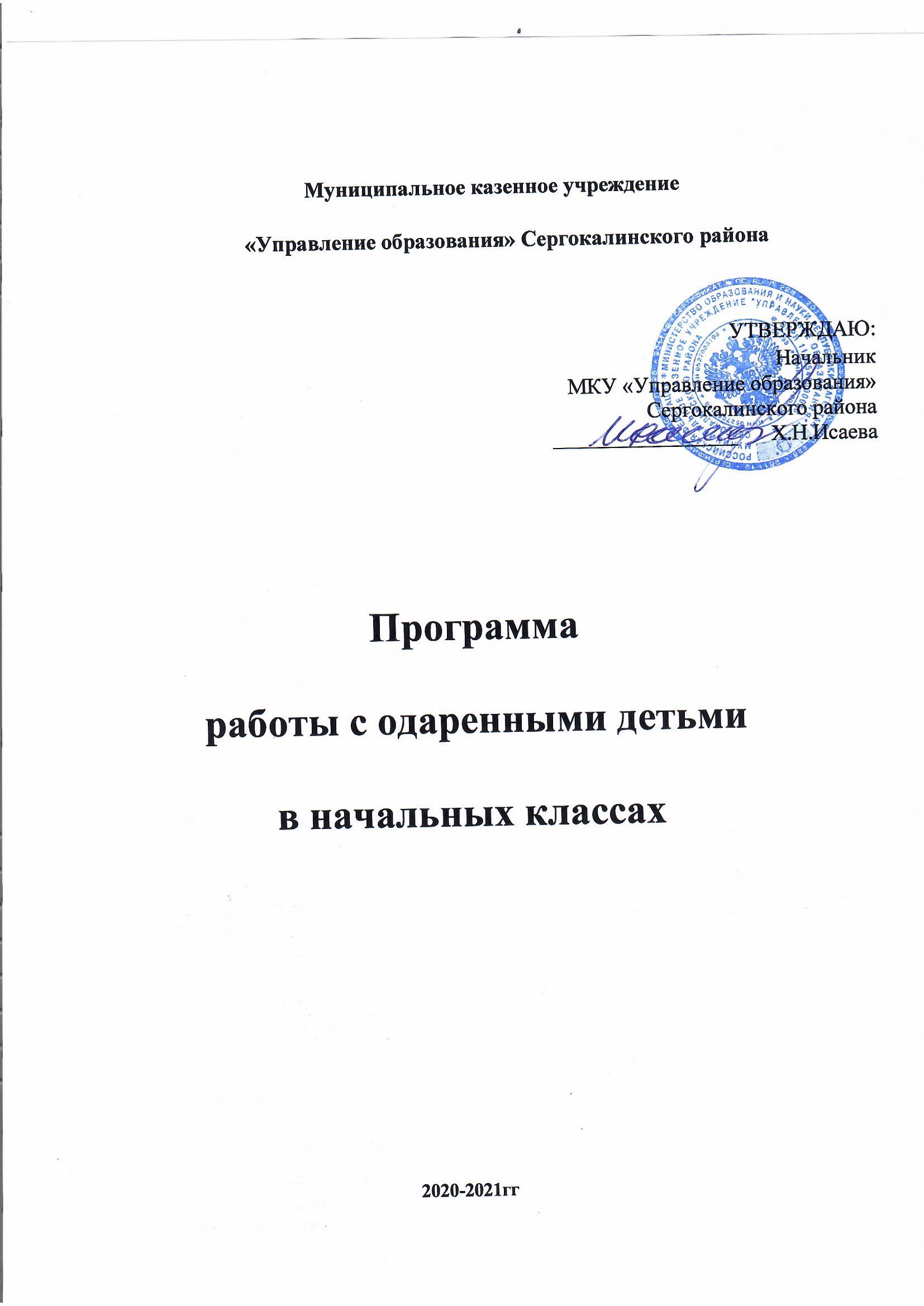 
№МероприятияСрокиДиагностика одаренных детейоктябрь
ежегодноСоставление плана работы с одаренными детьми на учебный годАвгуст, ежегодноСоставление  индивидуальной программы обучения: 
- разработка планов индивидуальной работы с детьми; 
- проведения занятий с детьми; 
- отработка форм, методов, приёмов работы
- создание мониторинга результативности работы с одарёнными детьми.постоянноОрганизация и проведение школьных олимпиад.Октябрь 
ежегодноУчастие в муниципальных, республиканских, всероссийских  олимпиадах  
ежегодноАнализ и корректировка результативности и выполнения программы «Одаренные дети»Май,
ежегодноПриобретение литературы, компьютерных программ для организации работы с одаренными детьмиПостоянноТворческий отчет по итогам работы с одаренными детьмиЕжегодно
майРаспространение опыта работы с одаренными детьми2020-2021Издание сборников  творческих работ учащихся по итогам научно-практических конференций,  конкурсов2020-2021Размещение на школьном сайте материалов по работе с одаренными детьми. Ежегодно